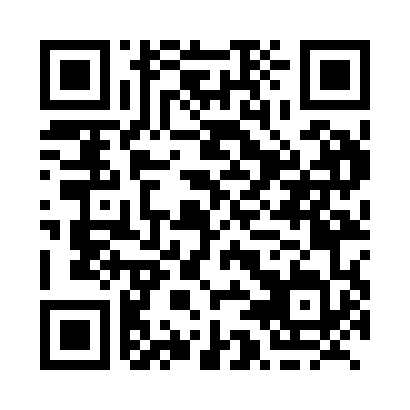 Prayer times for Davis Mills, Ontario, CanadaMon 1 Apr 2024 - Tue 30 Apr 2024High Latitude Method: Angle Based RulePrayer Calculation Method: Islamic Society of North AmericaAsar Calculation Method: HanafiPrayer times provided by https://www.salahtimes.comDateDayFajrSunriseDhuhrAsrMaghribIsha1Mon5:236:481:125:427:389:032Tue5:216:461:125:437:399:043Wed5:196:441:125:447:419:064Thu5:176:421:125:457:429:075Fri5:156:401:115:457:439:096Sat5:136:381:115:467:449:117Sun5:106:371:115:477:469:128Mon5:086:351:105:487:479:149Tue5:066:331:105:497:489:1510Wed5:046:311:105:507:509:1711Thu5:026:291:105:517:519:1912Fri5:006:271:095:527:529:2013Sat4:576:261:095:527:549:2214Sun4:556:241:095:537:559:2415Mon4:536:221:095:547:569:2516Tue4:516:201:085:557:589:2717Wed4:496:181:085:567:599:2918Thu4:476:171:085:578:009:3019Fri4:446:151:085:588:019:3220Sat4:426:131:085:588:039:3421Sun4:406:121:075:598:049:3622Mon4:386:101:076:008:059:3723Tue4:366:081:076:018:079:3924Wed4:346:061:076:028:089:4125Thu4:326:051:076:028:099:4326Fri4:296:031:076:038:119:4527Sat4:276:021:066:048:129:4628Sun4:256:001:066:058:139:4829Mon4:235:581:066:068:149:5030Tue4:215:571:066:068:169:52